             Letnji kamp ENGLISH & SPORT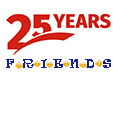          ZLATIBOR `23Postoji nešto čarobno u dečijim kampovima. Svaki kamp je drugačiji, svaki kamp ima svoju jedinstven stil, program,igre, lokaciju,tradiciju i iskustvo. Kamp je nezavisno iskustvo koje oblikuje dečiji karakter i život – kontrolisana bezbedna sredina gde deca samostalno donose svoje odluke o jednostavnim stvarima (sa kime će se družiti, kojom aktivnošću će se baviti, šta će obući…) Kampovi daju deci šansu da iskažu svoju kreativnost, da budu bolji, najbolji što mogu. Oni su na mestu koje je dizajnirano tako da stvori dobra osećanja i ohrabri samoizražavanje. Imaju mogućnost da učestvuju u mnogim aktivnostima, u nekima da pobede, da budu najbolji sami ili  u svom timu - To njima ostaje zauvek.	DEČIJI KAMPOVI NISU LUKSUZ- ONI SU NAJBOLJA INVESTICIJA U DETEZAŠTO BAŠ NAŠ KAMP?ZATO što nam je ove godine jubilarna 25-ta godina organizovanja kampova engleskog jezika. Samim tim smo najstariji i njiskusniji kamp ovog tipa u Srbiji. Više hiljada zadovoljnih kampera prošlo je kroz naše kampove. Mnogi od njih bili su i više puta. Neki su postali naši volonteri, a neki i naši predavači.ZATO što imamo veoma stručan, iskusan, nasmejan, predan i nasmejan tim profesora, pedagoga, rekreatora,lekara, volontera koji su posvećeni radu sa decom,koji sa puno entuzijazma i profesionalizma pristupaju radu sa decom.ZATO što su časovi i klubovi engleskog jezika u malim grupama i prilagođeni su uzrastu i znanju svakog kampera.ZATO  što su naši kamperi deca iz raznih zemalja iz okruženja: Srbije, Crne Gore, Republike Srpske, Hrvatske, Austrije, Rusije, Kanade... Kamperi se upoznaju i druže međusobno, ne samo u toku trajanja kampa već i nakon toga. Stavarju se dugotrajna i neraskidiva prijateljstva.ZATO što su naši dani i večeri na kampu unapred osmišljeni, zabavni i edukativni. Svakodnevno se organizuju tematske šetnje, časovi i klubovi na engleskom jeziku, sportsko rekreativne aktivnosti i turniri. U večernjim satima organizuju se takmičenja u talentu, kvizu znanja na engkeskom jeziju, zabavne večeri, diskoteka, karaoke i večernji izlasci do centralnog dela Zlatibora.Kruna boravka na kampu je „Potraga za blagom“ omiljena igra kampera svih generacija. U toku boravka na kampu organizujemo poludnevni izlet . Fakultativno se ide na vožnju gondolom, na Avantura park, Dino park, Luna park...ZATO što naš kamp organizujemo na atraktivnoj lokaciji – Zlatibru. Smeštaj i ishrana je u hotelu „Braća Sekulić“, koji je smešten u mirnom delu a opet u centru svih zbivanja na Zlatiboru. Sobe su tipa duplex sa 4-6 ležaja, sa kupatilom i kablovskom TV. Ishrana je na bazi punih pansiona + užina,  priprema se od domaćih proizvoda sa Zlatibora.ZATO što je naš kamp u trajanju od 8 dana i najpovoljniji je na tržištu.Period održavanja kampa je 25.07-01.08.2023. godineCena kampa je - 300 Eura – za decu godišta 2009 i mlađe.                              330 Eura – za decu godišta 2008 i starije.Plaćanje je u dinarskoj protivrednosti po srednjem kursu NBS na dan uplate.Akontacija i prijava za kampje u iznosu od 100 Eura. Ostatak do punog iznosa uplaćuje se najkasnije 15 dana pred put.U cenu je uračunato: 7 punih pansiona sa užinom, Boravišna taksa, poludnevni izlet, grupna fotografija, English summer majica, udžbenik, sve nastavne i vannastavne aktivnosti po programu kampa, usluga lekara 24h.U cenu nije uračunato: Prevoz do i od Zlatibora, džeparac, ulaznice za vannastavne aktivnosti (vožnja gondolom, bazen, Luna park, Avantura park...)  NEW ENGLISH SCHOOL                     013/302-900                      nesskola@gmail.com                      www.skolastranihjezika.com